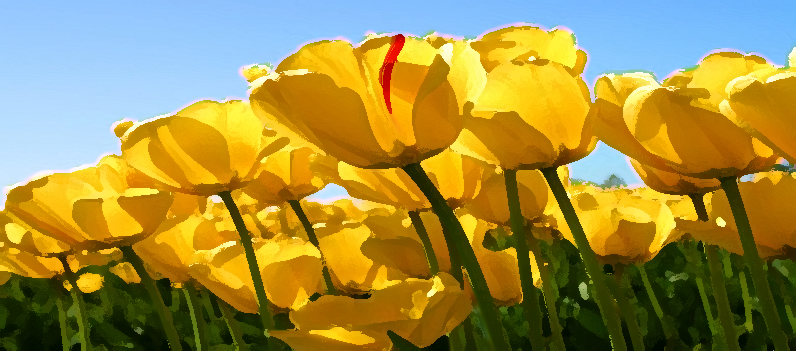 106年3~5月環保法規、函釋園區經營管理組彙整一、行政院環保署檢送「地面水體分類及水質標準」第五條、第三條附表一、附表二修正草案預告。（教育部106.5.26.臺教資（六）字第1060074806號函）二、行政院環保署檢送「毒性化學物質管理法」修正草案公告。（教育部106.5.17.臺教資（六）字第1060069200號函）三、內政部會銜財政部106年5月2日修正發布「促進民間參與公共建設公有土地出租及設定地上權租金優惠辦法」第2條條文。（教育部106.5.17.臺教祕（二）字第1060067707號函）四、行政院環保署檢送「有害事業廢棄物認定標準」業經該署於106年5月12日令修正發布（含法規企命令條文）。（教育部106.5.17.臺教資（六）字第1060068754號函）五、勞動部職業安全衛生署修正「事業單位製作丁類危險性工作場所送審文件參考」乙份。（教育部106.5.4.臺教祕（二）字第1060063016號函）六、行政院環保署檢送於106年5月11日以環署字第1060034331號公告修正名稱為「指定廢棄物清理法第二條第二項之事業」，自即日生效。（教育部106.5.16.臺教資（六）字第1060067943號函）七、行政院環保署檢送「列管毒性化學物質及其運作管理事項」第15項及第1項附表1、第4項附表修正草案預告。（教育部106.4.27.臺教資（六）字第1060059171號函）八、行政院環保署檢送「毒性化學物質管理法」修正草案公告，可於該署網站查詢下載。（教育部106.4.19.臺教資（六）字第1060054757號函）九、衛生福利部疾病管制署編輯世界衛生組織（WHO）之「感染性物質運輸規範指引」（2017~2018）中文版可於該署網站下載使用（教育部106.5.3.臺教資（六）字第1060062173號函）十、轉知文化部函知有關「文化資產保存法」增訂第15條規範。（教育部106.5.11.臺教師（一）字第1060065991號函）十一、行政院環保署「溫室氣體階段管制目標及管制方式作業準則」發布令。（教育部106.4.7.臺教資（六）字第1060047420號函）十二、行政院環保署檢送「全面提昇優質公廁精進計畫」1份。（教育部106.4.5.臺教資（六）字第1060041944號函）十三、勞動部「危險物有害物通識規則」業於106年3月21日勞職授字第10602010591號令廢止。（教育部106.3.23.臺教資（六）字第1060040316號函）十四、行政院環保署檢送「指定廢棄物清理法第二條第一項第二款之事業」修正草案預告影本。（教育部106.3.15.臺教資（六）字第1060035070號函）十五、行政院環保署「有害廢棄物認定標準」第1條修正草案預告。（教育部106.3.15.臺教資（六）字第1060035069號函）十六、行政院農業委員會水土保持局「106年水土保持繪本故事表演競賽須知」及「106年水土保持創新教具徵選活動須知」1份，請轉知所屬踴躍參加。（教育部106.3.15.臺教資（六）字第1060035069號函）十七、「桃園市公私立場所資源回收桶設置規則」發布。（桃園市政府教育局106.3.8桃教體字第1060016889號函）以上資訊已公告公文系統電子公佈欄另提供106年5月1日發行「桃竹苗區環境教育區域中心電子報」供參